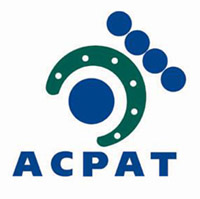 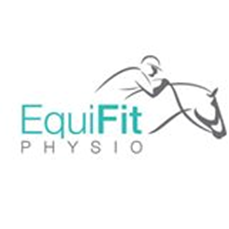 Lisa Emerson MCSP, HCPC, MSc, ACPAT CAT A ACPAT Chartered Physiotherapist 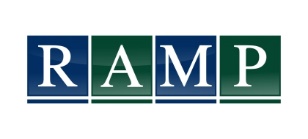 07702585051Equine Treatment Consent FormWhat to expect from the physiotherapist:Full explanation of how physiotherapy can help your animal  including any adverse effects Fully assess your animal prior to treatment and explain this to you Explain any treatment modalities used during treatment session Gain consent from your Vet and provide summary of treatment to your vet on discharge if requested Refer you back to the vet for further investigations/advice where appropriate What we expect from you:To Inform the physiotherapist immediately if you are unhappy with any treatment you or your animal has received Notify us of any change to your animals condition or medical history as soon as possible Provide us with a safe environment to work including competent handlers - we cannot accept any liability for loss or injury occurred during a sessionAdhere to our terms of business  - Please provide us with 48 hours’ notice of any changes to appointments or a charge will be incurred Payment is required either at the time of appointment or within seven days via the method agreed You are entitled to refuse treatment at any time I have read and understood the privacy policy and consent for my personal data to be used as part of the services provided by EquiFit Physio and the CanineFit Clinic - YES   NO 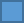 I the owner/Keeper of the animal give my consent to physiotherapy assessment and appropriate treatment Signed __________________________________					Date ______________Name: Horse Name:Address: Yard Address: Telephone:Age:Email:Sex: Vet:Colour:Insurance: Breed: Owned for : Level of Work: